WILTSHIRE MIND GOLF CLASSIC TO BEHELD AT KINGSDOWN GOLF CLUB ONTHURSDAY 18th MAY 2017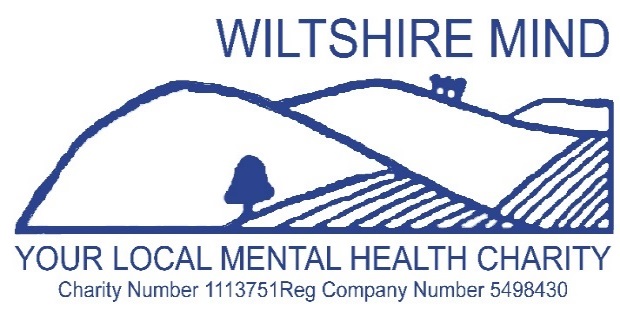 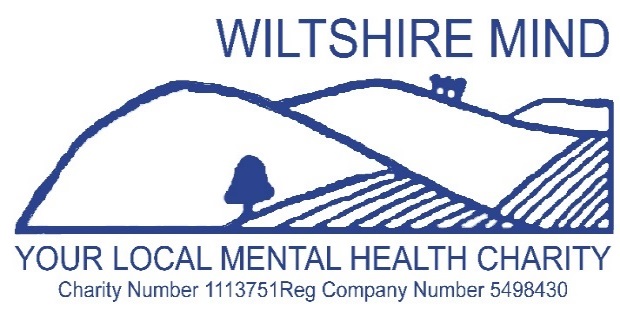 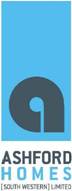 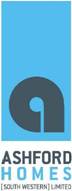 SPONSORED BYASHFORD HOMESFORMAT: SHOTGUN BOWMAKER TEAMS OF 4 LADIES AND MEN TEE OFF: 12.00 BEST THREE SCORES TO COUNT AT EACH HOLEMAX: HANDICAP 36 LADIES / 28 MENENTRY £120 VISITOR TEAM or £100 KINGSDOWN MEMBERS TEAMPRESENTATION OF PRIZES APPROX 16.30      NAME………………………………………..H/CP……..GOLFCLUB……………………………………….E mail addressNAME………………………………………..H/CP……..GOLFCLUB……………………………………….E mail addressNAME………………………………………..H/CP……..GOLFCLUB……………………………………….E mail addressNAME…………………………………………H/CP …….GOLFCLUB………….…………………………..E mail addressAPPLICATIONS TO: J DONALD, 163 BATH ROAD, ATWORTH, WILTS SN12 8JRTEL: 01225 706641 EMAIL: jdonald226@yahoo.co.ukCHEQUES MADE PAYABLE TO: WILTSHIRE MINDWILTSHIRE MIND GOLF CLASSIC TO BE HELD AT KINGSDOWN GOLF CLUB ON THURSDAY 18 MAYTHANK YOU FOR YOUR ENTRY MONIES:  YOUR STARTING TEE WILL BE NOTIFIED  FOOD WILL BE AVAILABLE TO PURCHASE IF REQUIRED  PROCEEDS TO WILTSHIRE MIND